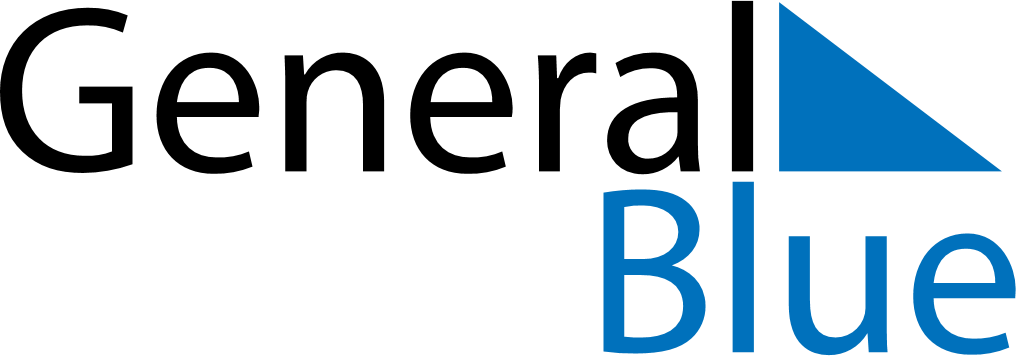 Weekly CalendarApril 2, 2023 - April 8, 2023Weekly CalendarApril 2, 2023 - April 8, 2023Weekly CalendarApril 2, 2023 - April 8, 2023Weekly CalendarApril 2, 2023 - April 8, 2023Weekly CalendarApril 2, 2023 - April 8, 2023Weekly CalendarApril 2, 2023 - April 8, 2023Weekly CalendarApril 2, 2023 - April 8, 2023SundayApr 02SundayApr 02MondayApr 03TuesdayApr 04WednesdayApr 05ThursdayApr 06FridayApr 07SaturdayApr 085 AM6 AM7 AM8 AM9 AM10 AM11 AM12 PM1 PM2 PM3 PM4 PM5 PM6 PM7 PM8 PM9 PM10 PM